УПРАВЛІННЯ КУЛЬТУРИ І ТУРИЗМУ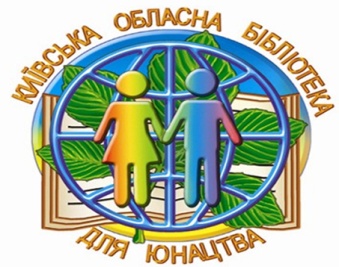 КИЇВСЬКОЇ ОБЛДЕРЖАДМІНІСТРАЦІЇКИЇВСЬКА ОБЛАСНА БІБЛІОТЕКА  ДЛЯ ЮНАЦТВАНа допомогу абітурієнту: НАЦІОНАЛЬНА АКАДЕМІЯ КЕРІВНИХ КАДРІВ КУЛЬТУРИ І МИСТЕЦТВ (НАКККіМ)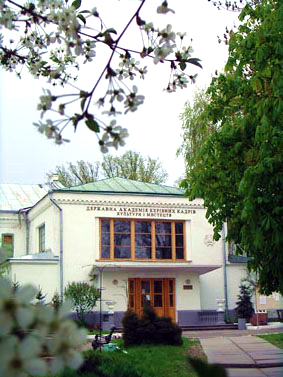 Київ 2013УПРАВЛІННЯ КУЛЬТУРИ І ТУРИЗМУКИЇВСЬКОЇ ОБЛДЕРЖАДМІНІСТРАЦІЇКИЇВСЬКА ОБЛАСНА БІБЛІОТЕКА ДЛЯ ЮНАЦТВАНа допомогу абітурієнту: НАЦІОНАЛЬНА АКАДЕМІЯ КЕРІВНИХ КАДРІВКУЛЬТУРИ І МИСТЕЦТВМетодичні порадиКиїв 2013ББК 74.58я2На 12На допомогу абітурієнту: Національна академія керівних кадрів культури і мистецтв (НАКККіМ) : Методичні поради. – Вип. 3 / [уклад. Н. Я. Патенок];  Київська обласна бібліотека для юнацтва. – К., 2013. – 11 с.Довідка містить інформацію про Національну академію керівних кадрів культури і мистецтв, її історію, сьогодення, умови вступу тощо.Розраховано на бібліотечних працівників, які бажають підвищити свою кваліфікацію.Укладач: Н. Я. ПатенокВідповідальний за випуск: Г. Й. Сорока© Укладач : Н.Я. Патенок, 2013© Київська обласна бібліотека для юнацтва, 2013Перша назва академії була Інститут підвищення кваліфікації культури, заснований 3 січня 1970 року. З 1 вересня 1998 року Постановою Кабінету Міністрів на базі інституту створено Державну академію керівних кадрів культури і мистецтв. Ураховуючи загальнодержавне та міжнародне визнання результатів діяльності Державної академії керівних кадрів культури і мистецтв, її вагомий внесок у розвиток національної освіти та науки указом Президента України В. Ющенка від 12 січня 2010 року Академії надано статус Національної.Академія за результатами рейтингу ЮНЕСКО 2009-2013 роки посідає перше місце серед вищих навчальних закладів у галузі культури і мистецтв України. Рівень акредитації  - IV.Створення Академії зумовлено потребою сформувати модель безперервної освіти у сфері культури і мистецтв в Україні.Сьогодні Національна академія керівних кадрів культури і мистецтв займає одне з провідних місць серед мистецьких закладів, які беруть активну участь у процесі національно-культурного відродження української держави. Академія має сучасну матеріально-технічну базу, всі підрозділи укомплектовані високопрофесійними фахівцями, і це дає підстави вважати її Всеукраїнським навчальним та навчально-методичним центром підготовки, перепідготовки та підвищення кваліфікації спеціалістів в галузі культури і мистецтв.Підгрунтя діяльності Академії - єдність трьох компонентів: підготовка, перепідготовка кадрів та підвищення кваліфікації працівників культури і мистецтв. Підготовка та перепідготовка кадрів відбувається згідно з соціальним замовленням та індивідуальними запитами громадян України, підвищення кваліфікації у галузі культури і мистецтв - за державним замовленням.З огляду на різноманітні напрями діяльності Академія, спрямовує свої зусилля на перетворення власної діяльності у провідний центр у системі безперервної освіти працівників культури і мистецтв. На виконання Закону України "Про вищу освіту", Основ законодавства України про культуру Академія забезпечує поглиблення професійних знань та вмінь за основними культурно-мистецькими спеціальностями, здобутими у навчальному закладі, у процесі практичної діяльності, а також одержання нової спеціальності в гуманітарній сфері.	Академія спрямовує свої зусилля на вирішення таких основних завдань:	приведення рівня професійної підготовки працівників галузі у відповідність з вимогами сучасного розвитку світової та національної культури, розкриття їхнього творчого потенціалу, оперативне оволодіння найновішими досягненнями в галузі культури та мистецтв; удосконалення змісту навчання, забезпечення наступності різних рівнів та ступенів освіти, її гуманізацію, орієнтацію не лише на професійний, але й на загальний розвиток фахівця, підвищення його інтелектуального і загальнокультурного рівня; оптимізацію структури, удосконалення функцій, науково-методичного забезпечення безперервного підвищення кваліфікації; посилення взаємодії державних, громадських і госпрозрахункових форм навчання для громадян, які прагнуть одержати знання за певною програмою; здійснення кардинальних заходів щодо удосконалення економіко- управлінської підготовки керівних кадрів культури і мистецтв в умовах ринку; створення належних умов для широкого залучення до педагогічної діяльності в системі підвищення кваліфікації, підготовки і перепідготовки кадрів провідних учених, керівників різних галузей народного господарства, творчої інтелігенції, діячів культури і мистецтв; розгортання наукових і прикладних досліджень з проблем теорії та історії культури, духовного розвитку суспільства, народознавства, фольклору та етнографії, педагогіки, психології, освіти тощо; формування високої політичної культури у керівників, спеціалістів та усіх творчих працівників, пошук нових підходів до проблем підготовки і перепідготовки кадрів; створення необхідних умов і можливостей для здобуття нової спеціальності на основі вищої освіти (перепідготовка) та підвищення категорійності у своїй професії на основі атестації за підсумками проходження підвищення кваліфікації. В Академії готують різні наукові та навчально-методичні видання: підручники, навчально-методичні посібники, монографії, а також спеціалізовані видання, затверджені ВАК України як фахові з історичних, філософських наук, мистецтвознавства та політології, зокрема "Актуальні проблеми теорії, історії та практики художньої культури", "Вісник Державної академії керівних кадрів культури та мистецтв", "Культура і сучасність" (альманах), "Мистецтвознавчі записки", науковий журнал "Бібліотекознавство. Документознавство. Інформологія".Проводить тренінгові семінари із застосування сучасних інформаційних технологій у межах спільного проекту “Hamburg English” (Гамбург, Німеччина).Спільно з посольством Німеччини в Україні впроваджено факультатив “Діалог культур: Україна в міжнародних культурних зв’язках” для студентів спеціальності “Менеджмент соціокультурної діяльності” та цикл лекцій “Німецька культура і культурна політика в епоху глобалізації ”.Спільно з посольством США здійснює програму "Американські лектори" для студентів спеціальності «Менеджер соціокультурної діяльності». Вона була організована в рамках ініціативи "Вікно в Америку".Академія співпрацює в напрямку розвитку і впровадження інноваційних послуг в українських бібліотеках з метою подальшої інтеграції України до всесвітнього інформаційного простору в межах програми «Бібліоміст» (фундація Білла та Мелінди Гейтс спільно з Радою міжнародних наукових досліджень та обмінів (IREX)).Національна академія керівних кадрів культури і мистецтв, разом з представництвом Європейської комісії в Україні проводить зустрічі на рівні Представництва Ради Європи, що дозволяє виробити практичні навички співпраці, побачити перспективи європейського розвитку.Інститут післядипломної освітиІнститут післядипломної освіти Національної академії керівних кадрів культури і мистецтв є правонаступником Інституту підвищення кваліфікації працівників культури, створеного у 1970-му році.Впродовж усіх років свого існування Інститут здійснював підвищення кваліфікації працівників усіх закладів культури України – театрів, філармоній, бібліотек, музеїв, будинків культури, музичних шкіл, кіномереж.Митці - професіонали та аматори, керівники художніх і творчих колективів, усі хто працював на царині культури і мистецтва мали змогу під час навчання в Інституті обмінятися досвід, відвідувати заклади культури національного та державного рівня, слухати лекції провідних професорів – корифеїв.За майже 40-річну історію свого існування Інститут став знаним і авторитетним галузевим навчальним закладом, де підвищили кваліфікацію десятки тисяч працівників культури і успішно впроваджують набуті знання у практику своєї роботи.Сьогодні Інститут, маючи ліцензійне право на підвищення кваліфікації державних службовців V-VII категорій посад і спеціалістів за галузями знань; керівників державних підприємств, установ і організацій та керівників і спеціалістів культурно-мистецької сфери, здійснює також науково-методичне забезпечення системи післядипломної освіти фахівців галузі культури та мистецтва; науково-дослідну роботу з проблем розвитку галузі та післядипломної освіти; культурно-освітню та просвітницьку діяльність.Плануючи свою роботу на кожен календарний рік, Інститут враховує потреби галузі культури і мистецтва України, передбачає для вивчення найбільш актуальні проблеми, вирішення яких сприятиме розвитку сфери культури.Щорічно в Інституті та регіональних структурних підрозділах Академії (Вінницький, Рівненський, Чернігівський) проходять навчання до 4000 керівних кадрів і спеціалістів установ, підприємств і організацій галузі культури державної і комунальної форм власності, про що отримують свідоцтва про підвищення кваліфікації установленого державного зразка.До навчального процесу Інституту, наукової і методичної роботи в ІПО залучаються професори, доценти та викладачі усіх кафедр Академії, а також провідні науковці, діячі культури і мистецтв України, відповідальні працівники Міністерств культури і туризму України.На заняттях піднімаються і вирішуються питання різного рівня складності – від формування і реалізації державної культурної політики до відпрацювання конкретних культурно-мистецьких технологій.Під час лекційних і практичних занять, круглих столів і дискусій, виробничих і інноваційних ігор, відеотренінгів, учасники навчання набувають унікальних знань, практичних навичок, переймають кращий досвід своїх колег.Саме тому особливу значущість у навчальному процесі мають виїзні заняття на базах практики, яких Інститут має більше 120. Серед них - Національний заслужений академічний ансамбль танцю ім.П.Вірського (http://www.virsky.com.ua/), Національний академічний народний хор імені Г. Верьовки (http://www.veryovka.kiev.ua/),  Національний оркестр народних інструментів України, Національна музична академія ім.П.І.Чайковського (http://www.nmau.com.ua/), Київське вище музичне училище ім. Р.Глієра, Національний музей історії України (http://www.nmiu.org.ua/), Національна парламентська бібліотека України  (http://www.nplu.kiev.ua/), Французький культурний центр (http://www.ifu.com.ua/), Центр інформаційних ресурсів Посольства США в Україні (http://kiev.usembassy.gov/irc_ukr.html), Гете - Інститут в Києві (http://www.goethe.de/ins/ua/kie/ukindex.htm) та інші.Розвиваючи напрями міжнародної співпраці, Інститут активно впроваджує нові форми навчання, серед яких – міжнародні науково-освітні професійні програми, що передбачають виїзд на навчання до знаних у світі культурних і мистецьких закладів різних країн, а також запрошення закордонних тренерів для проведення спеціальних семінарів з слухачами Інституту.Інститут постійно перебуває у процесі вдосконалення своєї роботи, прагне залишатися на вістрі вітчизняної культури і освіти, започатковує сучасні форми організації навчального процесу.	Директор інституту: кандидат педагогічних наук, доцент Шевченко Ірина ОлександрівнаАдреса:
01015, м. Київ, вул. Лаврська 9, корпус 7,тел./факс: (044) 280-34-04Центр безперервної інформаційно-бібліотечної освітиЦентр безперервної інформаційно-бібліотечної освіти (далі Центр або ЦБІБО) був створений у листопаді 1999 року в межах спільного проекту Української бібліотечної асоціації та Державної академії керівних кадрів культури і мистецтв, при фінансовій підтримці Міжнародного фонду “Відродження” та Інституту відкритого суспільства (м. Будапешт).З січня 2000 року на базі Центру почалися заняття.Завданням Центру є організація сучасної безперервної освіти працівників бібліотек та інформаційних служб різних систем і відомств, координація зусиль щодо створення та впровадження програм післядипломного навчання.На сьогодні освітні послуги Центру користуються попитом і його діяльність визнана необхідною для бібліотечної громадськості України.Протягом своєї діяльності в Центрі було розроблено та впроваджено у навчальний процес 20 нових програм проблемно-модульного навчання, проведено близько 200 курсових занять та понад 300 семінарів-тренінгів. Загалом, в Центрі пройшли навчання більш ніж 1000 бібліотечних працівників різних систем і відомств, підготовлено 100 нових тренерів.Створений в результаті проектної діяльності, Центр продовжує жити в проектах, розвиваючись, вдосконалюючи форми і методи роботи, оновлюючи свою матеріально-технічну базу, розширюючи коло партнерів та слухачів.Так, у 2001 році Центром за підтримки УБА було започатковано проект «Професіоналізм та партнерство», мета якого – підвищення кваліфікації бібліотечних працівників підчас міжнародних навчальних освітньо-професійних програм (поїздок до бібліотек та інформаційних установ інших країн).Такі навчальні поїздки є дуже корисними, оскільки дозволяють наживо побачити існуючі у світі форми та методи організації бібліотечної справи, проаналізувати специфіку впровадження новітніх інформаційних технологій, тенденції розвитку бібліотечної справи та бібліотечної освіти, обмінятися досвідом тощо.Під час поїздок, представники УБА встановлюють контакти зі своїми колегами з бібліотечних асоціацій, мають зустрічі з представниками урядових структур, що керують бібліотечною справою у певній країні, знайомляться з системою книготоргівлі та книгорозповсюдження. Слід відзначити, що про міжнародні контакти учасників програми Центр постійно повідомляє МЗС України, а Посольства України в країнах перебування делегацій УБА організовують з ними зустрічі.Серед організованих Центром навчальних освітньо-професійних програм - поїздки до бібліотек м. Риги, Латвія (2001р.), м. Москви, Росія (2003), Литви (2004), Німеччини (2005), Ватикану (2006), Ізраїлю, Білорусі, Данії (2007), Франції (2008), Іспанії (2009), Швеції та Австрії (2010).Участь ЦБІБО у проекті "LЕАР. Інтернет - доступ для читачів публічних бібліотек" (2001 -2005), за фінансової підтримки Посольства США в Україні, дозволила здійснити навчання персоналу 47-ми публічних бібліотек основам роботи в Інтернет.З 2009 року Центр співпрацює з програмою «Бібліоміст». Наслідками співпраці стало створення Головного тренінгового центру для бібліотекарів (ГТЦ), обладнано та підключено до Інтернету комп’ютерний клас Центру, здійснюється планове підвищення кваліфікації бібліотечних працівників. За навчальною програмою “Організація та управління змінами у публічній бібліотеці в умовах інформатизації та соціально-економічних перетворень” Центром також були підготовлені тренери для регіональних тренінгових центрів (РТЦ) та ГТЦ.Центр бере активну участь у проекті УБА Програми Сприяння Парламенту (ПСП) II по створенню пунктів доступу громадян до офіційної інформації (ПДГ) - (2009-2010) – в межах якого відбулося проведення 6-ти регіональних тренінгів, з охопленням всіх регіонів України, для працівників районних (міських) публічних бібліотек, на базі яких, за наслідками навчання створено Пункти Доступу Громадян до офіційної інформації у бібліотеках (мережу пунктів ГТЦ). Проект «Інформація органів влади для громадян у бібліотеці: пошук, доступ, консультування» (2010-2011) дозволив провести фокус семінар для викладачів бібліотечних дисциплін, науково-практичну конференцію для учасників мережі ПДГ, навчання тренерів регіональних тренінгових центрів.Координатор Центру безперервної інформаційно-бібліотечної освіти, професор кафедри практичної та прикладної культурології Інституту післядипломної освіти Національної академії керівних кадрів культури і мистецтв Хіміч Ярослава Олегівна.Головний тренінговий центр для бібліотекарівГоловний тренінговий центр для бібліотекарів створено в Інституті післядипломної освіти Національної академії керівних кадрів культури і мистецтв за проектом Української бібліотечної асоціації та фінансової підтримки програми “Глобальні бібліотеки” Фундації Білла і Мелінди Гейтс, що адмініструється в Україні Радою Міжнародних Наукових Досліджень і Обмінів (IREX) за програмою “Бібліоміст”.Мета діяльності Головного тренінгового центру - формування системного та сприятливого інформаційно-осітнього середовища, сприяння освіті бібліотекарів, надання додаткових можливостей для навчання. 
Основними завданнями Головного тренінгового центру є:підготовка навчальних програм підвищення кваліфікації працівників бібліотек;розробка навчальних матеріалів; підготовка дистанційних курсів за навчальними програмами; організація курсового навчання для тренерів регіональних тренінгових центрів за програмою “Бібліоміст”, директорів обласних бібліотек, голів та викладачів циклових комісій бібліотечних дисципілн училищ культури і мистецтв, керівників регіональних тренінгових центрів;організація курсового навчання з метою підвищення кваліфікації бібліотекарів м. Києва та Київської області.“Бібліоміст” — партнерська робота IREX, USAID та Міністерства культури і туризму України, на підтримку якої Фундація Білла та Мелінди Гейтс надала грант на суму 25 мільйонів доларів США. «Бібліоміст» співпрацюватиме з Українською бібліотечною асоціацією (УБА), центральними та місцевими органами влади та бібліотеками на всій території України, щоб допомогти бібліотекам ефективніше задовольняти потреби місцевих громад завдяки навчанню та використанню сучасних технологій, виконавши такі завдання:Обладнати бібліотеки технікою, щоб члени громад отримали кращий доступ до інформації. Навчити бібліотекарів користуватися новітніми технологіями, щоб краще обслуговувати відвідувачів.Сприяти розвитку ресурсної бази бібліотечної асоціації для ефективнішого представлення інтересів бібліотек та бібліотекарів.Заручитися державною підтримкою для визнання ключової ролі бібліотек в суспільстві.Більш детальну інформацію можна знайти на сайті Національної академії керівних кадрів культури і мистецтв: http: //dakkkim.edu.uaПРИМІТКИ